First Aid Quiz 22Spinal Injury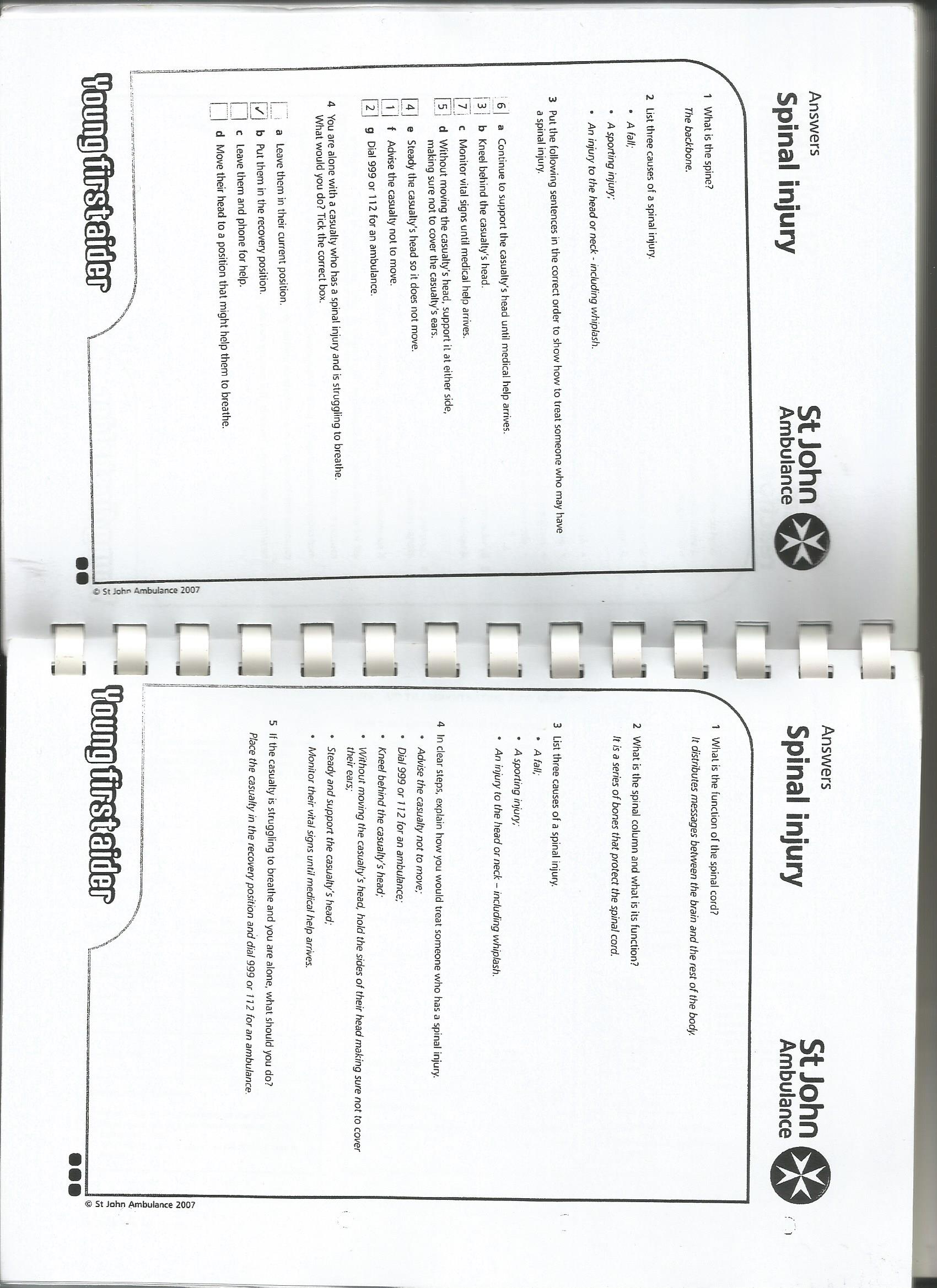 Explain your answer to question 4.The casualty must be able to breathe properly, in the recovery position with the head tilted back this should be possible. The head must be well supported so that it does not move around. The first aider should have a phone on him/her and so would not have to leave the casualty.